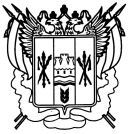 Российская ФедерацияРостовская областьЗаветинский районмуниципальное образование «Заветинское сельское поселение»Администрация Заветинского сельского поселенияПостановление№ 101    26.10.2022                                                                                             с.Заветное         В соответствие с Федеральными законами от 06.10.2003 №131-ФЗ «Об общих принципах организации местного самоуправления в Российской Федерации», от 28.12.2013 № 443-ФЗ «О федеральной информационной адресной системе и о внесении изменений в Федеральный закон «Об общих принципах организации местного самоуправления в Российской Федерации», постановлением Правительства РФ от 19.11.2014 № 1221 «Об утверждении Правил присвоения, изменения и аннулирования адресов», Уставом муниципального образования «Заветинское сельское поселение», постановлением Администрации Заветинского сельского поселения от 23.11.2015 № 212 (в ред. от 08.08.2017 № 97, от 16.03.2018 № 20) «Об утверждении административного регламента Администрации Заветинского сельского поселения по предоставлению муниципальной услуги, на основании постановления Администрации Заветинского района от 14.10.2022                  № 522 «Об утверждении схемы расположения  земельного участка на кадастровом плане территории в кадастровом квартале  61:11:0010101 площадью 831 кв. метр», в связи с необходимостью присвоения адреса вновь формируемому земельному участкуПОСТАНОВЛЯЮ:        1. Присвоить объекту адресации: вновь образуемому земельному участку на кадастровом плане территории в кадастровом квартале 61:11:0010101, площадью 831 кв. метр, из категории земель – «Земли населенных пунктов», расположенному по адресному ориентиру: Российская Федерация, Ростовская область, Заветинский район, Заветинское сельское поселение, с. Заветное,           ул. Герцена, адрес: Российская Федерация, Ростовская область, Заветинский район, Заветинское сельское поселение, с. Заветное, ул. Герцена, 18-д. 2. Постановление вступает в силу с даты регистрации и подлежит официальному обнародованию. 3. Контроль за исполнением постановления оставляю за собой. Глава Администрации Заветинского сельского поселения                                          С.И. БондаренкоПостановление вносит главный специалист по вопросам имущественных и земельных отношенийО присвоении адреса вновь образуемому земельному участку, площадью 831 кв. метр расположенному в кадастровом квартале 61:11:0010101